Документ предоставлен КонсультантПлюс
АДМИНИСТРАЦИЯ ГОРОДА СУРГУТАПОСТАНОВЛЕНИЕот 18 декабря 2018 г. N 9812О ЗАКЛЮЧЕНИИ КОНЦЕССИОННЫХ СОГЛАШЕНИЙ И ПОРЯДКЕ ФОРМИРОВАНИЯПЕРЕЧНЯ ОБЪЕКТОВ, В ОТНОШЕНИИ КОТОРЫХ ПЛАНИРУЕТСЯ ЗАКЛЮЧЕНИЕКОНЦЕССИОННЫХ СОГЛАШЕНИЙ, И О ПРИЗНАНИИ УТРАТИВШИМИ СИЛУНЕКОТОРЫХ МУНИЦИПАЛЬНЫХ ПРАВОВЫХ АКТОВВ соответствии с Федеральными законами от 06.10.2003 N 131-ФЗ "Об общих принципах организации местного самоуправления в Российской Федерации", от 21.07.2005 N 115-ФЗ "О концессионных соглашениях", решением Думы города от 07.10.2009 N 604-IV ДГ "О Положении о порядке управления и распоряжения имуществом, находящимся в муниципальной собственности", распоряжением Администрации города от 30.12.2005 N 3686 "Об утверждении Регламента Администрации города":1. Утвердить:1.1. Порядок о заключении концессионных соглашений в муниципальном образовании городской округ город Сургут Ханты-Мансийского автономного округа - Югры согласно приложению 1.(в ред. постановления Администрации города Сургута от 05.06.2020 N 3645)1.2. Положение о комиссии по рассмотрению возможности (невозможности) заключения концессионного соглашения согласно приложению 2.1.3. Порядок формирования перечня объектов, в отношении которых планируется заключение концессионных соглашений, согласно приложению 3.2. Уполномочить управление инвестиций, развития предпринимательства и туризма Администрации города на:(в ред. постановления Администрации города Сургута от 11.06.2021 N 4915)2.1. Организацию рассмотрения предложений лиц, выступающих с инициативой заключения концессионного соглашения без проведения конкурса в соответствии со статьей 37 Федерального закона от 21.07.2005 N 115-ФЗ "О концессионных соглашениях" и проведение с инициатором переговоров.2.2. Организацию и проведение конкурса на право заключения концессионного соглашения.2.3. Формирование перечня объектов, в отношении которых планируется заключение концессионных соглашений.3. Признать утратившими силу постановления Администрации города:- от 20.12.2016 N 9243 "Об утверждении порядка заключения концессионного соглашения в муниципальном образовании городской округ город Сургут";- от 08.06.2017 N 4729 "Об утверждении порядка формирования перечня объектов, в отношении которых планируется заключение концессионных соглашений в муниципальном образовании городской округ город Сургут";- от 15.11.2017 N 3738 "О внесении изменений в постановление Администрации города от 08.06.2017 N 4729 "Об утверждении порядка формирования перечня объектов, в отношении которых планируется заключение концессионных соглашений в муниципальном образовании городской округ город Сургут".4. Управлению документационного и информационного обеспечения разместить настоящее постановление на официальном портале Администрации города.5. Муниципальному казенному учреждению "Наш город" опубликовать настоящее постановление в средствах массовой информации.6. Контроль за выполнением постановления возложить на заместителя Главы города, курирующего сферу экономики.(в ред. постановлений Администрации города Сургута от 25.02.2021 N 1371, от 11.06.2021 N 4915)Глава городаВ.Н.ШУВАЛОВПриложение 1к постановлениюАдминистрации городаот 18.12.2018 N 9812ПОРЯДОКО ЗАКЛЮЧЕНИИ КОНЦЕССИОННЫХ СОГЛАШЕНИЙ В МУНИЦИПАЛЬНОМОБРАЗОВАНИИ ГОРОДСКОЙ ОКРУГ ГОРОД СУРГУТ ХАНТЫ-МАНСИЙСКОГОАВТОНОМНОГО ОКРУГА - ЮГРЫРаздел I. ОБЩИЕ ПОЛОЖЕНИЯ1. Настоящий порядок о заключении концессионных соглашений в муниципальном образовании городской округ город Сургут Ханты-Мансийского автономного округа - Югры (далее - порядок) разработан в целях реализации положений Федерального закона от 21.07.2005 N 115-ФЗ "О концессионных соглашениях" (далее - ФЗ N 115).(в ред. постановления Администрации города Сургута от 05.06.2020 N 3645)2. Порядок регулирует взаимодействие структурных подразделений Администрации города в связи с подготовкой, заключением, исполнением и прекращением концессионных соглашений.3. Права и обязанности концедента от имени муниципального образования городской округ город Сургут Ханты-Мансийского автономного округа - Югры осуществляет Администрация города.(в ред. постановления Администрации города Сургута от 05.06.2020 N 3645)4. Объектом концессионного соглашения является соответствующее статье 4 ФЗ N 115 создаваемое и (или) реконструируемое имущество, право собственности на которое принадлежит или будет принадлежать муниципальному образованию.5. Решение о заключении концессионных соглашений принимается в форме постановления Администрации города.6. Понятия и термины, применяемые в настоящем порядке, используются в соответствии с ФЗ N 115 и иными правовыми актами Российской Федерации.7. Инициаторами заключения концессионного соглашения могут являться заместители Главы города, руководители структурных подразделений Администрации города (далее - должностные лица Администрации города), а также лица, указанные в пункте 2 части 1 статьи 5 ФЗ N 115 и отвечающие требованиям части 4.11 статьи 37 ФЗ N 115 (далее - сторонний инициатор).8. Блок-схема взаимодействия структурных подразделений Администрации города в связи с подготовкой и заключением концессионных соглашений на территории муниципального образования городской округ город Сургут Ханты-Мансийского автономного округа - Югры приведена в приложении 1 к настоящему порядку.(п. 8 в ред. постановления Администрации города Сургута от 05.06.2020 N 3645)9. В целях рассмотрения предложений о заключении концессионного соглашения создается комиссия по рассмотрению возможности (невозможности) заключения концессионного соглашения (далее - Комиссия). Состав Комиссии утверждается распоряжением Администрации города.(п. 9 введен постановлением Администрации города Сургута от 05.06.2020 N 3645)Раздел II. ПОРЯДОК ПРИНЯТИЯ РЕШЕНИЯ О ЗАКЛЮЧЕНИИКОНЦЕССИОННЫХ СОГЛАШЕНИЙ НА СРОК, ПРЕВЫШАЮЩИЙ СРОК ДЕЙСТВИЯУТВЕРЖДЕННЫХ ЛИМИТОВ БЮДЖЕТНЫХ ОБЯЗАТЕЛЬСТВ1. Концессионные соглашения, концедентом по которым выступает Администрация города, могут быть заключены на срок, превышающий срок действия утвержденных получателю средств местного бюджета лимитов бюджетных обязательств, на основании постановлений Администрации города о заключении концессионных соглашений, принимаемых в соответствии с законодательством Российской Федерации о концессионных соглашениях, в рамках муниципальных программ города Сургута на срок и в пределах средств, которые предусмотрены соответствующими мероприятиями указанных программ.2. В случае если предполагаемый срок действия концессионного соглашения, заключаемого в рамках муниципальной программы, превышает срок реализации указанной программы, такое концессионное соглашение может быть заключено на основании решения Администрации города о заключении концессионного соглашения, принимаемого в соответствии с законодательством Российской Федерации о концессионных соглашениях.Раздел III. ПОРЯДОК ПРИНЯТИЯ РЕШЕНИЯ О ЗАКЛЮЧЕНИИКОНЦЕССИОННОГО СОГЛАШЕНИЯ, В СЛУЧАЕ ЕСЛИ ИНИЦИАТОРАМИЗАКЛЮЧЕНИЯ КОНЦЕССИОННОГО СОГЛАШЕНИЯ ЯВЛЯЮТСЯ ДОЛЖНОСТНЫЕЛИЦА АДМИНИСТРАЦИИ ГОРОДА1. При подготовке предложения должностными лицами Администрации города, в целях обоснования предложения о необходимости заключения концессионного соглашения, направляется Главе города служебная записка с анализом состояния дел по рассматриваемому вопросу.К служебной записке прилагаются проект концессионного соглашения, включающего в себя существенные условия, предусмотренные статьей 10 ФЗ N 115, и иные условия, не противоречащие законодательству Российской Федерации, проект конкурсной документации объекта концессионного соглашения, обоснование передачи объекта муниципальной собственности в рамках реализации концессионного соглашения.2. Глава города направляет поступившую служебную записку в управление инвестиций, развития предпринимательства и туризма (далее - уполномоченный орган) для организации рассмотрения предложения о заключении концессионного соглашения.(в ред. постановления Администрации города Сургута от 11.06.2021 N 4915)Уполномоченный орган направляет служебную записку на согласование в департамент архитектуры и градостроительства, комитет по управлению имуществом, комитет по земельным отношениям, а также в иные структурные подразделения Администрации города, являющиеся участниками реализации проекта.3. В течение 15-и календарных дней с момента поступления служебной записки ответственные структурные подразделения Администрации города рассматривают его в соответствии с ФЗ N 115 и направляют в адрес уполномоченного органа уведомление о целесообразности или нецелесообразности заключения концессионного соглашения, информацию о наличии (отсутствии) оснований для отказа в заключении концессионного соглашения, а также сведений и предложений об условиях концессионного соглашения.4. После поступления информации от ответственных структурных подразделений Администрации города, указанных в пункте 3 настоящего раздела, уполномоченный орган:1) проводит анализ поступившей информации;2) готовит сводную информацию об условиях концессионного соглашения для рассмотрения на заседании Комиссии.(в ред. постановления Администрации города Сургута от 05.06.2020 N 3645)5. Утратил силу с 5 июня 2020 года. - Постановление Администрации города Сургута от 05.06.2020 N 3645.6. Комиссия рассматривает служебную записку с обоснованием предложения о заключении концессионного соглашения и принимает одно из следующих решений, которое оформляется протоколом, подписываемым председателем Комиссии и секретарем:6.1. Об организации и проведении конкурса на право заключения концессионного соглашения на предложенных инициатором условиях.6.2. Об организации и проведении конкурса на право заключения концессионного соглашения на иных условиях.6.3. Об отказе в организации и проведении конкурса на право заключения концессионного соглашения.(п. 6 в ред. постановления Администрации города Сургута от 05.06.2020 N 3645)7. В случае принятия Комиссией решения, указанного в подпункте 6.2 пункта 6 настоящего раздела, должностное лицо дорабатывает условия концессионного соглашения и направляет материалы в уполномоченный орган для рассмотрения его на заседании Комиссии.В случае принятия Комиссией решения, указанного в подпункте 6.3 пункта 6 настоящего раздела, уполномоченный орган осуществляет подготовку и согласование проекта муниципального правового акта Администрации города о невозможности заключения концессионного соглашения.(п. 7 в ред. постановления Администрации города Сургута от 05.06.2020 N 3645)8. В случае принятия Комиссией решения, указанного в подпункте 6.1 пункта 6 настоящего раздела, уполномоченный орган:8.1. В десятидневный срок со дня заседания Комиссии готовит проект решения Думы города "О согласовании решения о заключении концессионного соглашения и его условий" в соответствии с Положением о порядке управления и распоряжения имуществом, находящимся в муниципальной собственности, утвержденным решением Думы города от 07.10.2009 N 604-IVДГ.8.2. Обеспечивает размещение сообщения о проведении конкурса в официальном издании - газете "Сургутские ведомости", на официальном портале Администрации города (www.admsurgut.ru) и на официальном сайте Российской Федерации в информационно-телекоммуникационной сети "Интернет" для размещения информации о проведении торгов (www.torgi.gov.ru (далее - сайт торгов).(п. 8 в ред. постановления Администрации города Сургута от 05.06.2020 N 3645)9. Организация и проведение конкурса на право заключения концессионного соглашения осуществляется в соответствии с порядком, предусмотренным статьями 21 - 36 ФЗ N 115.По итогам проведения конкурса определяется концессионер, с которым заключается концессионное соглашение.(п. 9 в ред. постановления Администрации города Сургута от 05.06.2020 N 3645)10. В случае если по истечении срока представления заявок на участие в конкурсе представлено менее двух заявок на участие в конкурсе, конкурс объявляется несостоявшимся.Раздел IV. ПОРЯДОК РАССМОТРЕНИЯ ПРЕДЛОЖЕНИЙ О ЗАКЛЮЧЕНИИКОНЦЕССИОННОГО СОГЛАШЕНИЯ, ПОСТУПИВШИХ ОТ СТОРОННИХИНИЦИАТОРОВ ЗАКЛЮЧЕНИЯ КОНЦЕССИОННОГО СОГЛАШЕНИЯ1. Сторонний инициатор заключения концессионного соглашения направляет в адрес Главы города предложение о заключении концессионного соглашения по форме, утвержденной Постановлением Правительства Российской Федерации от 31.03.2015 N 300 "Об утверждении формы предложения о заключении концессионного соглашения с лицом, выступающим с инициативой заключения концессионного соглашения", с приложением проекта концессионного соглашения, включающего в себя существенные условия, предусмотренные статьями 10 и 42 ФЗ N 115, и иные не противоречащие законодательству Российской Федерации условия.2. Сторонний инициатор вправе проводить с уполномоченным органом переговоры, связанные с подготовкой проекта концессионного соглашения, в том числе по предлагаемым финансовым показателям создания и (или) реконструкции и эксплуатации до направления предложения о заключении концессионного соглашения.В целях проведения переговоров могут создаваться рабочие группы. Состав рабочей группы утверждается отдельным распоряжением Администрации города.(абзац введен постановлением Администрации города Сургута от 08.07.2019 N 4881)3. Глава города направляет поступившее предложение в уполномоченный орган для организации рассмотрения предложения о заключении концессионного соглашения.4. Предложение рассматривается в течение 30-и календарных дней с даты поступления предложения в Администрацию города. Результатом рассмотрения предложения является соответствующий муниципальный правовой акт, указанный в пункте 10, абзаце четвертом пункта 11, подпункте 12.1 пункта 12 настоящего раздела.5. В течение 5-и календарных дней с даты поступления предложения в Администрацию города уполномоченный орган направляет его копии в структурные подразделения Администрации города, муниципальные учреждения и предприятия города (далее - ответственные структурные подразделения), которые могут являться участниками реализации проекта, для рассмотрения в соответствии с их отраслевой компетенцией на предмет наличия (отсутствия) оснований для отказа в заключении концессионного соглашения в соответствии с частью 4.6 статьи 37 ФЗ N 115, а также на предмет возможности заключения концессионного соглашения на предложенных сторонним инициатором условиях.Рассмотрение предложения:1) в части норм, предусмотренных пунктами 1, 2 части 4.6 статьи 37 ФЗ N 115, осуществляется правовым управлением;2) в части норм, предусмотренных пунктами 3, 4 части 4.6 статьи 37 ФЗ N 115, осуществляется комитетом по управлению имуществом, комитетом по земельным отношениям;3) в части норм, предусмотренных пунктом 5 части 4.6 статьи 37 ФЗ N 115, осуществляется департаментом архитектуры и градостроительства, отраслевого структурного подразделения;4) в части норм, предусмотренных пунктом 6 части 4.6 статьи 37 ФЗ N 115, осуществляется уполномоченным органом;5) в части норм, предусмотренных пунктами 7, 8 части 4.6 статьи 37 ФЗ N 115, осуществляется отраслевым структурным подразделением;6) в части норм, предусмотренных пунктом 10 части 4.6 статьи 37 ФЗ N 115, осуществляется департаментом городского хозяйства, департаментом архитектуры и градостроительства;7) в части норм, предусмотренных пунктом 11 части 4.6 статьи 37 ФЗ N 115, осуществляется ответственными структурными подразделениями;8) подготовка сводной информации о наличии (отсутствии) оснований для отказа в заключении концессионного соглашения в соответствии с частью 4.6 статьи 37 ФЗ N 115 осуществляется уполномоченным органом;9) правовая экспертиза предлагаемых заявителем условий концессионного соглашения осуществляется правовым управлением;10) подготовка сведений и предложений об условиях концессионного соглашения с учетом норм, установленных статьями 10 и 42 ФЗ N 115, осуществляется всеми ответственными структурными подразделениями.6. В случае если объектом концессионного соглашения являются объекты теплоснабжения, централизованные системы горячего водоснабжения, холодного водоснабжения и (или) водоотведения, отдельные объекты таких систем (далее - объекты ЖКХ), уполномоченный орган в течение 5-и рабочих дней со дня поступления документов направляет в Региональную службу по тарифам Ханты-Мансийского автономного округа - Югры заявление с приложением предложения для согласования содержащихся в предложении долгосрочных параметров регулирования деятельности концессионера (долгосрочных параметров регулирования цен (тарифов), определенных в соответствии с нормативными правовыми актами Российской Федерации, и метода регулирования тарифов.Региональная служба по тарифам Ханты-Мансийского автономного округа - Югры предоставляет ответ на заявление уполномоченного органа в срок не позднее 10-и календарных дней со дня его поступления.7. В течение 15-и календарных дней с момента поступления в Администрацию города предложения о заключении концессионного соглашения ответственные структурные подразделения рассматривают его в соответствии с пунктом 5 настоящего раздела и направляют в адрес уполномоченного органа уведомление о целесообразности или нецелесообразности заключения концессионного соглашения, информацию о наличии (отсутствии) оснований для отказа в заключении концессионного соглашения в соответствии с частью 4.6 статьи 37 ФЗ N 115, а также сведений и предложений об условиях концессионного соглашения.8. После поступления информации от ответственных структурных подразделений, указанных в пункте 5 настоящего раздела, уполномоченный орган:1) проводит анализ поступившей информации;2) определяет соответствие стороннего инициатора требованиям, установленным частью 4.11 статьи 37 ФЗ N 115;3) осуществляет расчет экономической и социальной эффективности объекта концессионного соглашения, исходя из описания, в том числе технико-экономических показателей объекта концессионного соглашения;4) готовит сводную информацию об условиях концессионного соглашения для рассмотрения на заседании Комиссии, в том числе готовит заключение о целесообразности или нецелесообразности заключения концессионного соглашения в отношении конкретных объектов недвижимого имущества или недвижимого имущества и движимого имущества, технологически связанных между собой и предназначенных для осуществления деятельности, предусмотренной концессионным соглашением.(в ред. постановления Администрации города Сургута от 05.06.2020 N 3645)9. В целях рассмотрения предложения уполномоченный орган в течение 20 календарных дней со дня поступления предложения в Администрацию города организует заседание Комиссии.(п. 9 в ред. постановления Администрации города Сургута от 05.06.2020 N 3645)9.1. Комиссия рассматривает материалы, представленные уполномоченным органом, принимает одно из следующих решений:(в ред. постановления Администрации города Сургута от 05.06.2020 N 3645)9.1.1. О невозможности заключения концессионного соглашения в отношении конкретных объектов недвижимого имущества или недвижимого имущества и движимого имущества, технически связанных между собой и предназначенных для осуществления деятельности, предусмотренной концессионным соглашением, с указанием основания отказа.9.1.2. О возможности заключения концессионного соглашения в отношении конкретных объектов недвижимого имущества или недвижимого имущества и движимого имущества, технически связанных между собой и предназначенных для осуществления деятельности, предусмотренной концессионным соглашением, на представленных в предложении условиях.9.1.3. О возможности заключения концессионного соглашения в отношении конкретных объектов недвижимого имущества или недвижимого имущества и движимого имущества, технически связанных между собой и предназначенных для осуществления деятельности, предусмотренной концессионным соглашением, на иных условиях.9.2. Отказ в заключении концессионного соглашения допускается в случаях, предусмотренных частью 4.6 статьи 37 ФЗ N 115.Подготовка сводной информации о наличии (отсутствии) оснований для отказа в заключении концессионного соглашения в соответствии с пунктом 4.6 статьи 37 ФЗ N 115 осуществляется уполномоченным органом.9.3. Решение Комиссии оформляется протоколом, который подписывается председателем Комиссии и секретарем.10. В случае принятия решения, указанного в пункте 9.1.1 настоящего раздела, уполномоченный орган в течение 5-и дней со дня принятия такого решения осуществляет подготовку и согласование проекта муниципального правового акта Администрации города о невозможности заключения концессионного соглашения и направляет решение заказным письмом с уведомлением о вручении стороннему инициатору в течение 5-и дней с момента издания муниципального правового акта.11. В случае принятия решения, указанного в пункте 9.1.2 настоящего раздела, уполномоченный орган в течение 5-и дней готовит:- проект решения Думы города "О согласовании решения о заключении концессионного соглашения и его условий" в соответствии с Положением о порядке управления и распоряжения имуществом, находящимся в муниципальной собственности, утвержденным решением Думы города от 07.10.2009 N 604-IV ДГ;- муниципальный правовой акт Администрации города о возможности заключения концессионного соглашения на представленных в предложении условиях.Муниципальный правовой акт Администрации о возможности заключения концессионного соглашения на представленных в предложении условиях издается после согласования Думой города.Уполномоченный орган направляет решение заказным письмом с уведомлением о вручении стороннему инициатору в течение 5-и дней с момента издания муниципального правового акта.12. В случае принятия решения, указанного в пункте 9.1.3 настоящего раздела, уполномоченный орган:12.1. В течение 5-и дней со дня принятия такого решения осуществляет подготовку и согласование проекта муниципального правового акта Администрации города о возможности заключения концессионного соглашения на иных условиях и направляет решение заказным письмом с уведомлением о вручении стороннему инициатору в течение 5-и дней с момента издания муниципального правового акта.12.2. Организует со сторонним инициатором переговоры в форме совместных совещаний в целях обсуждения условий концессионного соглашения и их согласования по результатам переговоров.13. Срок и порядок проведения переговоров определяются в решении о возможности заключения концессионного соглашения на иных условиях. Срок проведения переговоров не может превышать 180 календарных дней с момента принятия решения о возможности заключения концессионного соглашения на иных условиях, за исключением концессионных соглашений, объектами которых являются объекты теплоснабжения, централизованные системы горячего водоснабжения, холодного водоснабжения и (или) водоотведения, отдельные объекты таких систем, срок проведения переговоров по которым не может превышать 450 календарных дней с момента принятия решения о возможности заключения концессионного соглашения на иных условиях.В случае возникновения чрезвычайных и непредотвратимых при данных условиях обстоятельств, препятствующих проведению переговоров, срок их проведения продлевается на срок действия данных обстоятельств. Не позднее пяти рабочих дней с момента возникновения указанных обстоятельств уполномоченный орган направляет письменное уведомление об этом инициатору. Не позднее пяти рабочих дней после прекращения действия указанных обстоятельств уполномоченный орган направляет письменное уведомление об этом инициатору с указанием нового срока проведения переговоров.Результаты переговоров оформляются протоколом (протоколами).По результатам переговоров сторонний инициатор направляет в уполномоченный орган проект концессионного соглашения с внесенными изменениями.В случае если сторонний инициатор по результатам переговоров не направил в уполномоченный орган проект концессионного соглашения с внесенными изменениями в срок, установленный в решении о возможности заключения концессионного соглашения на иных условиях, уполномоченный орган в течение трех рабочих дней после окончания срока переговоров возвращает в адрес стороннего инициатора документы, указанные в пункте 1 настоящего раздела.(п. 13 в ред. постановления Администрации города Сургута от 11.06.2021 N 4915)14. Уполномоченный орган в течение 3 календарных дней с даты получения представленных документов, указанных в абзаце четвертом пункта 13 настоящего раздела:(в ред. постановления Администрации города Сургута от 11.06.2021 N 4915)- организует их рассмотрение на заседании Комиссии;- в случае принятия на заседании Комиссии решения о согласовании проекта концессионного соглашения с внесенными изменениями готовит проект решения Думы города "О согласовании решения о заключении концессионного соглашения и его условий" в соответствии с Положением о порядке управления и распоряжения имуществом, находящимся в муниципальной собственности, утвержденным решением Думы города от 07.10.2009 N 604-IV ДГ;- в случае представления сторонним инициатором проекта концессионного соглашения, не соответствующего протоколу переговоров, либо при недостижении согласия по условиям концессионного соглашения, осуществляет подготовку муниципального правового акта о невозможности заключения концессионного соглашения и направляет решение заказным письмом с уведомлением о вручении стороннему инициатору в течение 5-и дней с момента издания муниципального правового акта.15. Предложение о заключении концессионного соглашения размещается уполномоченным органом в течение 10 календарных дней со дня принятия муниципального правового акта, указанного в абзаце третьем пункта 11, в абзаце третьем пункта 14 настоящего раздела, на сайте торгов, официальном портале Администрации города и инвестиционном портале города Сургута в целях принятия заявок о готовности к участию в конкурсе на заключение концессионного соглашения на условиях, определенных в предложении, от иных лиц, отвечающих требованиям части 4.1 статьи 37 ФЗ N 115.(п. 15 в ред. постановления Администрации города Сургута от 05.06.2020 N 3645)16. Если в течение 45-и календарных дней с момента размещения на сайте торгов предложения от иных лиц, отвечающих требованиям, предъявляемым частью 4.1 статьи 37 ФЗ N 115, поступили заявки о готовности к участию в конкурсе на заключение концессионного соглашения, предусмотренного в предложении, уполномоченный орган обязан разместить данную информацию на сайте торгов.В этом случае заключение концессионного соглашения осуществляется на конкурсной основе в порядке, установленном ФЗ N 115.Уполномоченный орган в течение 20-и рабочих дней разрабатывает проект постановления Администрации города о принятии решения о заключении концессионного соглашения на конкурсной основе в соответствии с положениями главы 3 ФЗ N 115. По итогам проведения конкурса определяется концессионер, с которым заключается концессионное соглашение.17. Если в течение 45 календарных дней со дня размещения на сайте торгов предложения от иных лиц, отвечающих требованиям ФЗ N 115, не поступило заявок о готовности к участию в конкурсе на заключение концессионного соглашения на условиях, предусмотренных в предложении, со сторонним инициатором заключается концессионное соглашение на условиях, предусмотренных в предложении и проекте концессионного соглашения (проекте концессионного соглашения с внесенными изменениями), без проведения конкурса.В этом случае уполномоченный орган:- не позднее 3-х календарных дней информирует стороннего инициатора о заключении концессионного соглашения без проведения конкурса и необходимости представления информации об источниках финансирования деятельности по исполнению концессионного соглашения и подтверждения возможности их получения;- после получения указанной информации разрабатывает проект постановления Администрации города о принятии решения о заключении концессионного соглашения. Постановление Администрации города о принятии решения о заключении концессионного соглашения принимается в течение 30-и календарных дней после истечения срока, установленного в абзаце первом настоящего пункта;- в течение 5-и рабочих дней после принятия решения о заключении концессионного соглашения направляет концессионеру проект концессионного соглашения с установлением срока для подписания этого соглашения, который не может превышать один месяц. При неподписании концессионером проекта концессионного соглашения в установленный срок концессионное соглашение считается не заключенным.Раздел V. ПОРЯДОК ВЗАИМОДЕЙСТВИЯ СТРУКТУРНЫХ ПОДРАЗДЕЛЕНИЙАДМИНИСТРАЦИИ ГОРОДА ПО ОРГАНИЗАЦИИ КОНКУРСА НА ПРАВОЗАКЛЮЧЕНИЯ КОНЦЕССИОННОГО СОГЛАШЕНИЯ1. На основании постановления Администрации города о принятии решения о заключении концессионного соглашения отраслевое структурное подразделение осуществляет разработку конкурсной документации на право заключения концессионного соглашения в соответствии с требованиями, установленными статьями 23, 46 ФЗ N 115, ее согласование с заместителем Главы города, курирующим вопросы отрасли, соответствующей назначению объекта концессионного соглашения, департаментом архитектуры и градостроительства, комитетом по земельным отношениям, комитетом по управлению имуществом, уполномоченным органом и заместителем Главы города, курирующим уполномоченный орган.2. Отраслевое структурное подразделение направляет в срок не позднее чем за пять рабочих дней до начала срока опубликования в официальном издании, размещения на официальном сайте в информационно-телекоммуникационной сети "Интернет" сообщения о проведении открытого конкурса или срока направления сообщения о проведении закрытого конкурса, указанного в постановлении Администрации города, в уполномоченный орган утвержденную конкурсную документацию для опубликования в официальном издании и размещения на официальном портале Администрации города.3. Отраслевое структурное подразделение несет ответственность за полноту сведений и соответствие условий конкурсной документации действующему законодательству Российской Федерации.Раздел VI. ПОРЯДОК ПРОВЕДЕНИЯ КОНКУРСА НА ПРАВО ЗАКЛЮЧЕНИЯКОНЦЕССИОННОГО СОГЛАШЕНИЯ1. Организация и проведение конкурса на право заключения концессионных соглашений (далее - конкурс) возлагается на уполномоченный орган и конкурсную комиссию.2. Конкурс проводится в порядке, установленном статьями 29 - 33 ФЗ N 115.3. Для проведения конкурса на право заключения концессионного соглашения создается конкурсная комиссия в количестве не менее пяти человек с правом голоса.4. В состав конкурсной комиссии в обязательном порядке включается руководитель отраслевого структурного подразделения, руководитель департамента архитектуры и градостроительства и руководитель комитета по управлению имуществом. Секретарем конкурсной комиссии без права голоса является специалист уполномоченного органа.5. Техническое обеспечение деятельности конкурсной комиссии осуществляет уполномоченный орган, в том числе:5.1. Опубликовывает и размещает сообщение о проведении конкурса.5.2. Направляет лицам в соответствии с решением о заключении концессионного соглашения сообщение о проведении конкурса одновременно с приглашением принять участие в конкурсе (при проведении закрытого конкурса).5.3. Представляет заявителям на основании их заявлений конкурсную документацию в порядке, предусмотренном сообщением о проведении конкурса.5.4. Представляет в письменной форме разъяснения положений конкурсной документации по запросам заявителей каждому заявителю, согласованные со структурным подразделением Администрации города соответствующей сферы деятельности по существу поступившего запроса.5.5. Размещает на официальном портале Администрации города и на сайте торгов разъяснения положений конкурсной документации с приложением содержания запроса без указания заявителя, от которого поступил запрос.(пп. 5.5 в ред. постановления Администрации города Сургута от 05.06.2020 N 3645)5.6. Опубликовывает и размещает сообщения о внесении изменений в конкурсную документацию, представленные структурным подразделением Администрации города соответствующей сферы деятельности, а также направляет указанное сообщение лицам в соответствии с решением о заключении концессионного соглашения.5.7. Осуществляет прием заявок на участие в конкурсе.5.8. Организует рассмотрение конкурсной комиссией заявок на участие в конкурсе.5.9. Уведомляет участников конкурса о результатах проведения конкурса.5.10. Опубликовывает и размещает сообщения о результатах проведения конкурса.5.11. Размещает протокол вскрытия конвертов с заявками на участие в конкурсе, протокол проведения предварительного отбора участников конкурса, протокол вскрытия конвертов с конкурсными предложениями, протокол рассмотрения и оценки конкурсных предложений, протокол о результатах проведения конкурса.5.12. Организует хранение протоколов о результатах проведения конкурса в течение срока, установленного ФЗ N 115.5.13. Обеспечивает осуществление иных полномочий, установленных законами Российской Федерации.6. После вскрытия конвертов с заявками на участие в конкурсе до начала проведения предварительного отбора участников конкурса уполномоченный орган проводит по поручению комиссии анализ заявок на участие в конкурсе на соответствие требованиям, установленным частью 1 статьи 29 ФЗ N 115, и отсутствие оснований, указанных в части 3 статьи 29 ФЗ N 115, готовит письменное заключение и представляет членам комиссии для сведения. В случае необходимости уполномоченный орган готовит проект запроса председателя комиссии в адрес участника конкурса о разъяснении положений представленной им заявки на участие в конкурсе или положений представленных им документов и материалов, подтверждающих его соответствие требованиям к участникам конкурса, установленным конкурсной документацией.7. После вскрытия конвертов с конкурсными предложениями до рассмотрения и оценки конкурсных предложений конкурсной комиссией отраслевое структурное подразделение и уполномоченный орган проводят по поручению комиссии анализ конкурсных предложений на соответствие требованиям конкурсной документации и отсутствие оснований, указанных в части 3 статьи 32 ФЗ N 115, осуществляют расчет величин значений по всем критериям конкурса в соответствии с частями 5, 5.1 статьи 32 ФЗ N 115, готовят письменное заключение и представляют членам комиссии для сведения.8. Сообщение о результатах проведения конкурса или решение об объявлении конкурса несостоявшимся с обоснованием этого решения опубликовывается в официальном издании - газете "Сургутские ведомости", размещается на официальном портале Администрации города и на официальном сайте для проведения торгов.9. Уполномоченный орган в течение 15-и рабочих дней со дня подписания протокола о результатах проведения конкурса или принятия концедентом решения об объявлении конкурса несостоявшимся обязан направить уведомление участникам конкурса о результатах проведения конкурса. Указанное уведомление может также направляться в электронной форме.10. В случае поступления запроса от участника конкурса о разъяснении результатов проведения конкурса подготовку разъяснений от имени концедента осуществляет уполномоченный орган.Раздел VII. ЗАКЛЮЧЕНИЕ КОНЦЕССИОННОГО СОГЛАШЕНИЯ1. Концессионное соглашение по результатам конкурса заключается в порядке, установленном ФЗ N 115.1.1. Концессионные соглашения заключаются в соответствии с примерными соглашениями, утвержденными Правительством Российской Федерации.1.2. От лица концедента концессионное соглашение подписывает Глава города либо действующий на основании доверенности заместитель Главы города, курирующий отраслевое структурное подразделение.1.3. Уполномоченный орган в течение одного рабочего дня со дня подписания протокола о результатах проведения конкурса направляет проект концессионного соглашения и конкурсное предложение победителя конкурса в адрес отраслевого структурного подразделения.1.4. Отраслевое структурное подразделение при необходимости проводит переговоры в форме совместных совещаний с победителем или с иным лицом, в отношении которого принято решение о заключении концессионного соглашения в соответствии с частью 1.1 статьи 36 ФЗ N 115.1.5. Отраслевое структурное подразделение в срок, установленный ФЗ N 115, направляет победителю конкурса экземпляр протокола о результатах проведения конкурса, а также проект концессионного соглашения, соответствующий решению о заключении концессионного соглашения и конкурсному предложению победителя конкурса.1.6. В случае отказа или уклонения победителя конкурса от подписания в установленный срок концессионного соглашения отраслевое структурное подразделение вправе направить предложение о заключении концессионного соглашения участнику конкурса, конкурсное предложение которого по результатам рассмотрения и оценки конкурсных предложений содержит лучшие условия, следующие после условий, предложенных победителем конкурса.2. Концессионное соглашение без проведения конкурса заключается в порядке, установленном ФЗ N 115 и разделом IV настоящего порядка.Раздел VIII. КОНТРОЛЬ ЗА ИСПОЛНЕНИЕМКОНЦЕССИОННЫХ СОГЛАШЕНИЙ1. От имени Администрации города контроль за исполнением концессионных соглашений осуществляется отраслевыми структурными подразделениями в соответствии с условиями концессионных соглашений и условиями, указанными в постановлении Администрации города о принятии решения о заключении концессионного соглашения.2. Отраслевые структурные подразделения в соответствии с условиями концессионных соглашений направляют акт о результатах контроля в уполномоченный орган.(в ред. постановления Администрации города Сургута от 05.06.2020 N 3645)3. Акт о результатах контроля размещается уполномоченным органом на официальном портале Администрации города в сроки, установленные ФЗ N 115.Раздел IX. ЗАКЛЮЧИТЕЛЬНЫЕ ПОЛОЖЕНИЯ1. Концессионным соглашением может предусматриваться предоставление концедентом во владение и в пользование концессионера имущества, принадлежащего концеденту на праве собственности, образующего единое целое с объектом концессионного соглашения и (или) предназначенного для использования по общему назначению для осуществления концессионером деятельности, предусмотренной концессионным соглашением.2. Оформление договора аренды (субаренды) в отношении земельного участка с концессионером осуществляет комитет по земельным отношениям Администрации города в порядке, установленном земельным законодательством Российской Федерации, нормативными правовыми актами муниципального образования городской округ город Сургут Ханты-Мансийского автономного округа - Югры и концессионным соглашением.(в ред. постановления Администрации города Сургута от 05.06.2020 N 3645)3. Уполномоченный орган осуществляет ведение реестра концессионных соглашений по форме согласно приложению 2 к настоящему порядку.(п. 3 в ред. постановления Администрации города Сургута от 05.06.2020 N 3645)4. Сведения о концессионном соглашении размещаются уполномоченным органом в электронном виде с использованием государственной автоматизированной системы "Управление" в сроки, установленные постановлением Правительства Российской Федерации от 28.01.2021 N 74 "О совершенствовании порядка мониторинга заключения и реализации заключенных концессионных соглашений и об обеспечении оценки условных и безусловных обязательств бюджетов бюджетной системы Российской Федерации, возникающих при реализации концессионных соглашений".(в ред. постановления Администрации города Сургута от 11.06.2021 N 4915)Приложениек порядкуо заключении концессионных соглашенийв муниципальном образованиигородской округ город СургутБЛОК-СХЕМАУтратила силу с 5 июня 2020 года. - Постановление Администрации города Сургута от 05.06.2020 N 3645.Приложение 1к порядкуо заключении концессионных соглашенийв муниципальном образовании городскойокруг город Сургут Ханты-Мансийскогоавтономного округа - ЮгрыБЛОК-СХЕМАВЗАИМОДЕЙСТВИЯ СТРУКТУРНЫХ ПОДРАЗДЕЛЕНИЙ АДМИНИСТРАЦИИГОРОДА В СВЯЗИ С ПОДГОТОВКОЙ И ЗАКЛЮЧЕНИЕМ КОНЦЕССИОННЫХСОГЛАШЕНИЙ НА ТЕРРИТОРИИ МУНИЦИПАЛЬНОГО ОБРАЗОВАНИЯГОРОДСКОЙ ОКРУГ ГОРОД СУРГУТ ХАНТЫ-МАНСИЙСКОГО АВТОНОМНОГООКРУГА - ЮГРЫ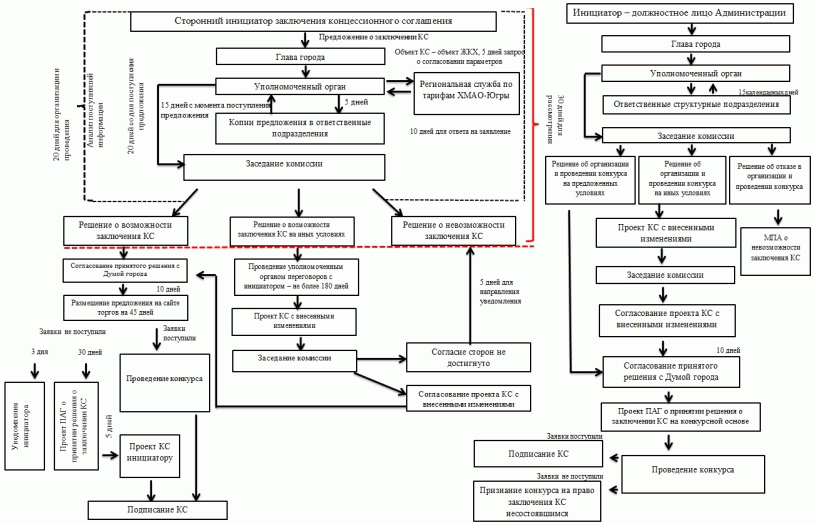 Приложение 2к порядкуо заключении концессионных соглашенийв муниципальном образовании городскойокруг город Сургут Ханты-Мансийскогоавтономного округа - ЮгрыРеестрзаключенных концессионных соглашений муниципальногообразования городского округа город Сургут Ханты-Мансийскогоавтономного округа - ЮгрыПриложение 2к постановлениюАдминистрации городаот 18.12.2018 N 9812ПОЛОЖЕНИЕО КОМИССИИ ПО РАССМОТРЕНИЮ ВОЗМОЖНОСТИ (НЕВОЗМОЖНОСТИ)ЗАКЛЮЧЕНИЯ КОНЦЕССИОННОГО СОГЛАШЕНИЯРаздел I. ОБЩИЕ ПОЛОЖЕНИЯ1. Комиссия по рассмотрению возможности (невозможности) заключения концессионного соглашения (далее - комиссия) создана для принятия решения о возможности (невозможности) заключения концессионного соглашения на территории муниципального образования городской округ город Сургут Ханты-Мансийского автономного округа - Югры.(в ред. постановления Администрации города Сургута от 05.06.2020 N 3645)Состав Комиссии утверждается распоряжением Администрации города. Председателем комиссии является Глава города, в период его временного отсутствия - высшее должностное лицо Администрации города, осуществляющее его полномочия по руководству деятельностью Администрации города.(абзац введен постановлением Администрации города Сургута от 05.06.2020 N 3645)2. Заседание комиссии проводится с целью обсуждения условий концессионного соглашения и их согласования, а также принятия решения о возможности или невозможности заключения концессионного соглашения, в том числе на иных условиях, чем были предложены инициатором заключения концессионного соглашения.3. Комиссия осуществляет свою деятельность на принципах равноправия ее членов, коллегиальности принятия решений и гласности.Раздел II. ОСНОВНЫЕ ФУНКЦИИ1. К основным функциям комиссии относятся:1.1. Рассмотрение предложений о заключении концессионного соглашения.1.2. Рассмотрение вопросов о возможности заключения концессионного соглашения в отношении конкретных объектов недвижимого имущества или недвижимого имущества и движимого имущества, технически связанных между собой и предназначенных для осуществления деятельности, предусмотренной концессионным соглашением, на представленных в предложении условиях либо на иных условиях.1.3. Формулировка условий о заключении концессионного соглашения.1.4. Принятие решения о возможности (невозможности) заключения концессионного соглашения, в том числе на иных условиях, чем предложено в соответствии с Федеральным законом от 21.07.2005 N 115-ФЗ "О концессионных соглашениях" (далее - ФЗ N 115).1.5. Принятие решения о необходимости доработки представленного предложения о заключении концессионного соглашения в случае установления несоответствия, представленного на рассмотрение комиссии документов требованиям.1.6. Принятие решения об отказе в заключении концессионного соглашения в случаях, предусмотренных пунктом 4.6 статьи 37 ФЗ N 115.1.7. Рассмотрение вопросов, связанных с концессионным соглашением, на любом этапе его подготовки, заключения, исполнения и расторжения.1.8. Рассмотрение иных вопросов, касающихся концессионного соглашения.Раздел III. ПОРЯДОК РАБОТЫ КОМИССИИ1. Заседание комиссии считается правомочным, если в нем участвует более половины от числа членов комиссии.2. При необходимости в заседании комиссии могут принимать участие иные приглашенные лица (граждане, организации, представители органов государственной власти и местного самоуправления, представители предприятий и учреждений, эксперты и консультанты и другие заинтересованные лица).3. Решение комиссии фиксируется в протоколе заседания Комиссии, который подписывается председательствующим и секретарем комиссии. Протокол должен быть подписан в течение пяти рабочих дней со дня заседания комиссии.4. Решение комиссии принимается простым большинством голосов членов комиссии, присутствующих на заседании, с учетом представленных в письменной форме мнений членов комиссии, отсутствующих на заседании. В случае равенства голосов голос председателя комиссии является решающим.5. Протоколы заседаний комиссии или необходимые выписки из них с поручениями комиссии направляются секретарем комиссии в течение пяти рабочих дней после проведения заседания комиссии должностным лицам, ответственным за исполнение поручений комиссии.6. Комиссия может принимать решения в заочной форме путем опроса ее членов. Такой опрос может быть проведен путем обмена документами посредством почтовой, факсимильной, электронной или иной связи, обеспечивающей аутентичность передаваемых и принимаемых сообщений и их документальное подтверждение.(п. 6 введен постановлением Администрации города Сургута от 05.06.2020 N 3645)7. При проведении опроса в заочной форме, члены Комиссии голосуют путем заполнения опросного листа для голосования по форме согласно приложению к настоящему Положению.Опросный лист, документы, необходимые для рассмотрения вопросов, членам Комиссии направляет уполномоченный орган посредством почтовой, факсимильной, электронной или иной связи.Члены Комиссии направляют заполненные опросные листы не позднее срока, установленного в опросном листе, посредством почтовой, факсимильной, телефонной, электронной или иной связи.(п. 7 введен постановлением Администрации города Сургута от 05.06.2020 N 3645)Раздел IV. ПРАВА И ОБЯЗАННОСТИ ЧЛЕНОВ КОМИССИИ1. Члены комиссии:1.1. Вправе выражать особое мнение по рассматриваемым на заседаниях комиссии вопросам, а также по принятым решениям, которые заносятся в протокол заседания комиссии или приобщаются к протоколу в письменной форме.1.2. Вправе вырабатывать рекомендации отраслевым структурным подразделениям Администрации города и иным организациям в рамках задач, возложенных на комиссию.1.3. Вправе приглашать и заслушивать на заседаниях комиссии специалистов отраслевых структурных подразделений Администрации города, муниципальных предприятий и учреждений.1.4. Вправе привлекать, при необходимости, независимых экспертов, консультантов, специалистов для разрешения вопросов, требующих специальных знаний.1.5. Вправе вносить предложения о необходимости обсуждения дополнительных вопросов.1.6. Участвуют в подготовке материалов к заседанию комиссии, а также проектов ее решений.1.7. Вносят предложения по совершенствованию деятельности комиссии.2. Члены комиссии обязаны:2.1. Исполнять поручения председателя, заместителя председателя комиссии.2.2. Участвовать в работе комиссии в пределах компетенции.3. Заседания комиссии проводятся по мере необходимости.4. Решение о проведении заседания комиссии принимается председателем комиссии.5. Секретарь комиссии:5.1. Оповещает членов комиссии и приглашенных представителей о дате и месте проведения заседания в срок, не превышающий пяти дней со дня подписания протокола председателем.5.2. Организует работу по подготовке заседаний комиссии.5.3. Готовит документы, повестку заседания и протокол заседания комиссии.Приложениек положению о комиссии по рассмотрениювозможности (невозможности) заключенияконцессионного соглашения--------------------------------Примечание: <*> без подписи члена совета опросный лист считается недействительным.Приложение 3к постановлениюАдминистрации городаот 18.12.2018 N 9812ПОРЯДОКФОРМИРОВАНИЯ ПЕРЕЧНЯ ОБЪЕКТОВ, В ОТНОШЕНИИ КОТОРЫХПЛАНИРУЕТСЯ ЗАКЛЮЧЕНИЕ КОНЦЕССИОННЫХ СОГЛАШЕНИЙ(ДАЛЕЕ - ПОРЯДОК)1. Настоящий порядок устанавливает порядок формирования перечня объектов, право собственности на которые принадлежит или будет принадлежать муниципальному образованию городской округ город Сургут Ханты-Мансийского автономного округа - Югры, в отношении которых планируется заключение концессионных соглашений (далее - перечень) в соответствии с частью 3 статьи 4 Федерального закона от 21.07.2005 N 115-ФЗ "О концессионных соглашениях" (далее - ФЗ N 115).(в ред. постановления Администрации города Сургута от 05.06.2020 N 3645)2. Формирование перечня осуществляется управлением инвестиций, развития предпринимательства и туризма Администрации города (далее - уполномоченный орган) ежегодно на основании предложений, представляемых отраслевыми структурными подразделениями в соответствии с ведомственной принадлежностью объектов.(в ред. постановления Администрации города Сургута от 11.06.2021 N 4915)3. Для формирования перечня отраслевые структурные подразделения ежегодно в срок до 1 октября представляют в уполномоченный орган перечень объектов, в отношении которых планируется заключение концессионных соглашений, согласно приложению к настоящему порядку с обоснованием необходимости реконструкции (создания) объектов в рамках концессионного соглашения.(в ред. постановления Администрации города Сургута от 05.06.2020 N 3645)4. В случае представления предложений по включению в перечень объектов теплоснабжения, централизованных систем горячего водоснабжения, холодного водоснабжения и (или) водоотведения, отдельных объектов таких систем, отраслевые структурные подразделения представляют в уполномоченный орган сведения о порядке получения копии подготовленного в соответствии с требованиями нормативных правовых актов Российской Федерации в сфере теплоснабжения, водоотведения и водоотведения отчета о техническом обследовании имущества, предлагаемого к включению в перечень.5. Уполномоченный орган:5.1. Рассматривает представленные документы отраслевых структурных подразделений.5.2. Формирует перечень, готовит соответствующий проект решения Думы города для представления его в Думу города ежегодно до 01 ноября текущего года.6. Объекты не включаются в перечень в случаях, если:6.1. Объект не относится к объектам, указанным в статье 4 ФЗ N 115.6.2. Отраслевыми структурными подразделениями не представлены сведения, указанные в пункте 3 настоящего порядка.7. Перечень утверждается решением Думы города.8. Перечень и сведения о порядке получения копии отчета о техническом обследовании имущества (при наличии в перечне объектов, указанных в пункте 4 настоящего порядка) в течение десяти календарных дней с даты утверждения размещаются уполномоченным органом на официальном сайте для проведения торгов, в официальном издании - газете "Сургутские ведомости", а также на официальном портале Администрации города.(в ред. постановления Администрации города Сургута от 05.06.2020 N 3645)9. Перечень носит информационный характер. Отсутствие в перечне какого-либо объекта не является препятствием для заключения концессионного соглашения в соответствии с ФЗ N 115.Приложениек порядкуформирования перечня объектов,в отношении которых планируетсязаключение концессионных соглашенийПереченьобъектов, в отношении которых планируется заключениеконцессионных соглашений в муниципальном образованиигородской округ город Сургут Ханты-Мансийского автономногоокруга - Югры в _____ годуСписок изменяющих документов(в ред. постановлений Администрации города Сургута от 08.07.2019 N 4881,от 05.06.2020 N 3645, от 21.12.2020 N 9692, от 25.02.2021 N 1371,от 11.06.2021 N 4915)Список изменяющих документов(в ред. постановлений Администрации города Сургута от 08.07.2019 N 4881,от 05.06.2020 N 3645, от 21.12.2020 N 9692, от 11.06.2021 N 4915)Список изменяющих документов(введена постановлением Администрации города Сургута от 05.06.2020 N 3645)Список изменяющих документов(введен постановлением Администрации города Сургута от 05.06.2020 N 3645)N п/пСфера применения объектаРеквизиты концессионного соглашения(дата, номер)Предмет соглашенияМощность объекта соглашенияКонцессионерОбщая стоимость создания и (или) реконструкции объектаСрок действия соглашенияСписок изменяющих документов(в ред. постановлений Администрации города Сургута от 05.06.2020 N 3645,от 11.06.2021 N 4915)Список изменяющих документов(введен постановлением Администрации города Сургута от 05.06.2020 N 3645;в ред. постановления Администрации города Сургута от 11.06.2021 N 4915)Опросный листдля голосованияВопрос: ________________________________________________________Решение (я): ____________________________________________________Опросный листдля голосованияВопрос: ________________________________________________________Решение (я): ____________________________________________________Опросный листдля голосованияВопрос: ________________________________________________________Решение (я): ____________________________________________________Опросный листдля голосованияВопрос: ________________________________________________________Решение (я): ____________________________________________________Опросный листдля голосованияВопрос: ________________________________________________________Решение (я): ____________________________________________________Опросный листдля голосованияВопрос: ________________________________________________________Решение (я): ____________________________________________________Опросный листдля голосованияВопрос: ________________________________________________________Решение (я): ____________________________________________________запротивпротиввоздержался(выделите Ваш вариант ответа)(выделите Ваш вариант ответа)(выделите Ваш вариант ответа)(выделите Ваш вариант ответа)(выделите Ваш вариант ответа)(выделите Ваш вариант ответа)Заполненный и подписанный опросный лист для голосования направляется по факсу: 8 (3462) 52-22-78, либо по электронной почте: business@admsurgut.ru, либо в оригинале в срок не позднее ___________________.Опросный лист, поступивший по истечении вышеуказанного срока, не учитывается при подсчете голосов и проведении итогов заочного голосования.Оригинал опросного листа просим направить по адресу: город Сургут, улица Энгельса, 8, отдел инвестиций и проектного управления управления инвестиций, развития предпринимательства и туризма Администрации города.Заполненный и подписанный опросный лист для голосования направляется по факсу: 8 (3462) 52-22-78, либо по электронной почте: business@admsurgut.ru, либо в оригинале в срок не позднее ___________________.Опросный лист, поступивший по истечении вышеуказанного срока, не учитывается при подсчете голосов и проведении итогов заочного голосования.Оригинал опросного листа просим направить по адресу: город Сургут, улица Энгельса, 8, отдел инвестиций и проектного управления управления инвестиций, развития предпринимательства и туризма Администрации города.Заполненный и подписанный опросный лист для голосования направляется по факсу: 8 (3462) 52-22-78, либо по электронной почте: business@admsurgut.ru, либо в оригинале в срок не позднее ___________________.Опросный лист, поступивший по истечении вышеуказанного срока, не учитывается при подсчете голосов и проведении итогов заочного голосования.Оригинал опросного листа просим направить по адресу: город Сургут, улица Энгельса, 8, отдел инвестиций и проектного управления управления инвестиций, развития предпринимательства и туризма Администрации города.Заполненный и подписанный опросный лист для голосования направляется по факсу: 8 (3462) 52-22-78, либо по электронной почте: business@admsurgut.ru, либо в оригинале в срок не позднее ___________________.Опросный лист, поступивший по истечении вышеуказанного срока, не учитывается при подсчете голосов и проведении итогов заочного голосования.Оригинал опросного листа просим направить по адресу: город Сургут, улица Энгельса, 8, отдел инвестиций и проектного управления управления инвестиций, развития предпринимательства и туризма Администрации города.Заполненный и подписанный опросный лист для голосования направляется по факсу: 8 (3462) 52-22-78, либо по электронной почте: business@admsurgut.ru, либо в оригинале в срок не позднее ___________________.Опросный лист, поступивший по истечении вышеуказанного срока, не учитывается при подсчете голосов и проведении итогов заочного голосования.Оригинал опросного листа просим направить по адресу: город Сургут, улица Энгельса, 8, отдел инвестиций и проектного управления управления инвестиций, развития предпринимательства и туризма Администрации города.Заполненный и подписанный опросный лист для голосования направляется по факсу: 8 (3462) 52-22-78, либо по электронной почте: business@admsurgut.ru, либо в оригинале в срок не позднее ___________________.Опросный лист, поступивший по истечении вышеуказанного срока, не учитывается при подсчете голосов и проведении итогов заочного голосования.Оригинал опросного листа просим направить по адресу: город Сургут, улица Энгельса, 8, отдел инвестиций и проектного управления управления инвестиций, развития предпринимательства и туризма Администрации города.Заполненный и подписанный опросный лист для голосования направляется по факсу: 8 (3462) 52-22-78, либо по электронной почте: business@admsurgut.ru, либо в оригинале в срок не позднее ___________________.Опросный лист, поступивший по истечении вышеуказанного срока, не учитывается при подсчете голосов и проведении итогов заочного голосования.Оригинал опросного листа просим направить по адресу: город Сургут, улица Энгельса, 8, отдел инвестиций и проектного управления управления инвестиций, развития предпринимательства и туризма Администрации города.Член совета______________/(подпись)______________/(подпись)_______________________ <*>(Ф.И.О.)_______________________ <*>(Ф.И.О.)_______________________ <*>(Ф.И.О.)Список изменяющих документов(в ред. постановлений Администрации города Сургута от 05.06.2020 N 3645,от 11.06.2021 N 4915)Список изменяющих документов(в ред. постановления Администрации города Сургута от 05.06.2020 N 3645)N п/пНаименование объекта, адрес объектаСведения о земельном участке(кадастровый номер, площадь, кв. м)Планируемая сфера применения объекта(включение объекта в программу)Вид работ в рамках концессионного соглашения(создание и (или) реконструкция)Качественные характеристики объекта/предполагаемая мощностьОценочный объем требуемых инвестиций